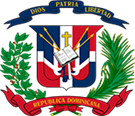 BANCO AGRÍCOLA DE LA REPÚBLICA DOMINICANAtérminos DE REFERENCIA PARA LA ADQUISICIÓN DE PAPEL TOALLA, HIGIÉNICO Y OTROS MATERIALES DE LIMPIEZA.                                                              Ref. BAGRICOLA-DAF-CM-2022-0010.El Banco Agrícola de la República Dominicana (BAGRICOLA), les invita a participar en el procedimiento de compra menor para la ADQUISICIÓN DE PAPEL TOALLA, higiÉnico y otros materiales de limpieza de referencia BAGRICOLA-DAF-CM-2022-0010 a presentar su mejor propuesta técnica y económica de conformidad con las especificaciones técnicas indicadas en el presente documento. La presente invitación se hace de conformidad con los Artículos Nos. 16 y 17 de la Ley No. 340-06 de fecha Dieciocho (18) de Agosto del Dos Mil (2006) sobre Compras y Contrataciones de Bienes, Servicios, Obras y Concesiones y su posterior modificación contenida en la Ley No. 449-06 de fecha Seis (6) de Diciembre del Dos Mil Seis (2006).Procedimiento de Selección: Compra Menor.Presentación de las ofertas:  La fecha límite para presentar su oferta será el MIERCOLES 22 DE JUNIO 2022, HASTA LA 2:00 PM, en la sección de compras de la Dirección de Servicios Administrativos en la sede principal del Banco, ubicada en la Av. George Washington # 601, Santo Domingo de Guzmán, D. N. el oferente deberá entregar su oferta en sobre cerrado, debidamente identificado con la siguiente información:   Nombre del Oferente/ Proponente. Dirección.Nombre de la entidad contratante.Presentación de oferta: un sobre con el contenido de la oferta.Referencia del procedimiento: Compra Menor No. BAGRICOLA-DAF-CM-2022-0010DOCUMENTACIÓN A PRESENTAR: Registro de Proveedor del Estado (RPE) actualizado.Oferta Económica (Cotización) en pesos dominicanos (RD$), reflejando el monto del ITBIS.Oferta Técnica.Copia certificación emitida por la DGII, donde se manifieste que el Oferente se encuentra al día en el pago de sus obligaciones fiscales.Copia certificación emitida por la TSS, donde se manifieste que el Oferente se encuentra al día en el pago de sus obligaciones de la seguridad social.Registro Mercantil actualizado, emitido por la Cámara de Comercio y Producción correspondiente. LAS PROPUESTAS QUE NO PRESENTEN TODA LA DOCUMENTACIÓN Y ESPECIFICACIONES REQUERIDAS NO SERAN CONSIDERADAS PARA LA ADJUDICACIÓN.Descripción de los bienes requeridosrEQUISITOS PARA PARTICIPAREspecificar tiempo validez de la oferta.Tiempo de entrega debe ser inmediato.Los materiales solicitados deben ser RESISTENTES Y DE BUENA CALIDAD.La oferta debe incluir todos los artículos requeridos, se adjudicará a un solo proveedor. Sólo serán tomadas en cuenta las propuestas económicas completas para fines de adjudicación.Los oferentes deben presentar muestras de todos los ítems requeridos.Los materiales solicitados deben ser compatibles con los dispensadores presentados en la ficha técnica.condiciones de pagoEl pago se realizará en treinta (30) días luego de recibida la factura original en la Gerencia de Tesorería del Banco.LUGAR DE ENTREGA DE LOS BIENESel lugar de despacho de los materiales será en la sección de Almacén de la sede principal del Banco.Información de contactoPara cualquier inquietud o aclaración favor de contactar a:                                                BANCO AGRÍCOLA DE LA REPÚBLICA DOMINICANAAv. George Washington # 601, Santo Domingo de Guzmán, D.N.Teléfono: 809.535.8088 ext. 4304Técnico de compras: Yineida Peña de RosarioE-mail: y.pena@bagricola.gob.do          compras@bagricola.gob.docriterio de evaluaciónuna vez recibida la oferta técnica, se procederá a la valoración de la misma, si aplica, de acuerdo a los requerido en la ficha técnica y a la ponderación de la documentación suministrada, bajo la modalidad Cumple / No cumple.Los peritos levantarán un informe donde se indicarán el cumplimiento o no de las especificaciones técnicas del bien ofertado, bajo el criterio de Conforme / no conforme. En el caso de no cumplimiento se indicará, de forma individualizada, las razones.criterio de AdjudicaciónLa adjudicación será en favor de aquel oferente que: 1) Cumpla con los requerimientos establecidos en el numeral 3 (Documentación a Presentar). 2) Que cumpla con los requerimientos establecidos en el numeral 4 (Descripción de los bienes requeridos).3) Que cumpla con los requerimientos establecidos en el numeral 5 (Requisitos para Participar).Prohibición a ParticiparLos Oferentes/Proponentes deberán cumplir con las disposiciones establecidas en el Artículo 14 de la Ley No. 340-06 en el sentido de no encontrarse dentro de las prohibiciones indicadas en el mismo; además de no encontrarse impedidos de ejercer; ni han estados ni están, sancionados administrativamente con inhabilitación temporal o permanente para ofertar a entidades del sector público e involucradas en demandas o procesos judiciales relacionadas relación con el ejercicio de la profesión. Además, de que las firmas, ni sus socios, tienen conflictos de intereses con el Banco, incluyendo sus principales funcionarios o ejecutivos.En adición a las disposiciones del Artículo 14 de la Ley No. 340-06 con sus modificaciones NO podrán contratar con el Estado dominicano los proveedores que no hayan actualizado sus datos en el Registro de Proveedores del Estado.   conocimiento y ACEPTACIÓN de los términos de referenciaEl sólo hecho de un Oferente/Proponente participar en el presente proceso de Compra Menor implica pleno conocimiento, aceptación y sometimiento por él, por sus miembros, ejecutivos y su representante legal, a los procedimiento, condiciones, estipulaciones y normativas, sin excepción alguna, establecidos en el presente Documento de condiciones, el cual tienen carácter jurídicamente obligatorio y vinculante.Anexos:            - Solicitud de Compras No. 7921 d/f 18.05.2022	            - Certificado de Existencia de Fondo No. 000089                   - Ficha técnica 	            - Imágenes de los dispensadores presentados en la ficha técnica.                              _______________________________________DIONISIO E. JIMÉNEZ H.Enc. Sección de Compras y ContratacionesORD.CÓDIGODESCRIPCIÓNCANTIDADSOLICITADAUnidadde MEDIDADISPENSADORES PARA MATERIALES SOLICITADOSDISPENSADORES PARA MATERIALES SOLICITADOS114111703PAPEL HIGIÉNICO JUMBO XTRA 1, 4 ROLLOS EN 1, BLANCO.Dimensiones: ROLLOS DE 207 METROS 70PAQUETESTAMAÑOALTO: 24 CMANCHO: 24 CMPROFUNDIDAD: 16 CMTAMAÑOALTO: 24 CMANCHO: 24 CMPROFUNDIDAD: 16 CM253131627JABON ESPUMA suave, CARTUCHO DE 1000 ML, 6/1. BOTELLAS.10CAJASENVASE PLÁSTICO X 1000 ML, CORRUGADO ENVASE PLÁSTICO X 1000 ML, CORRUGADO 314111703PAPEL TOALLA PRE-COTADO 120 MTS, 6 ROLLOS EN 1, BLANCO.70PAQUETESDIMENSIONES: ANCHO-PROFUNDIDAD -ALTURA 495X330X196mmDIMENSIONES: ANCHO-PROFUNDIDAD -ALTURA 495X330X196mmNOTA IMPORTANTE: EL OFERENTE DEBE SUMINISTRAR MUESTRAS DE TODOS ITEMS REQUERIDOS.LOS MATERIALES SOLICITADOS DEBEN SER COMPATIBLES CON LOS DISPENSADORES PRESENTADOS.NOTA IMPORTANTE: EL OFERENTE DEBE SUMINISTRAR MUESTRAS DE TODOS ITEMS REQUERIDOS.LOS MATERIALES SOLICITADOS DEBEN SER COMPATIBLES CON LOS DISPENSADORES PRESENTADOS.NOTA IMPORTANTE: EL OFERENTE DEBE SUMINISTRAR MUESTRAS DE TODOS ITEMS REQUERIDOS.LOS MATERIALES SOLICITADOS DEBEN SER COMPATIBLES CON LOS DISPENSADORES PRESENTADOS.NOTA IMPORTANTE: EL OFERENTE DEBE SUMINISTRAR MUESTRAS DE TODOS ITEMS REQUERIDOS.LOS MATERIALES SOLICITADOS DEBEN SER COMPATIBLES CON LOS DISPENSADORES PRESENTADOS.NOTA IMPORTANTE: EL OFERENTE DEBE SUMINISTRAR MUESTRAS DE TODOS ITEMS REQUERIDOS.LOS MATERIALES SOLICITADOS DEBEN SER COMPATIBLES CON LOS DISPENSADORES PRESENTADOS.NOTA IMPORTANTE: EL OFERENTE DEBE SUMINISTRAR MUESTRAS DE TODOS ITEMS REQUERIDOS.LOS MATERIALES SOLICITADOS DEBEN SER COMPATIBLES CON LOS DISPENSADORES PRESENTADOS.